Открытый урок в 11 классена тему: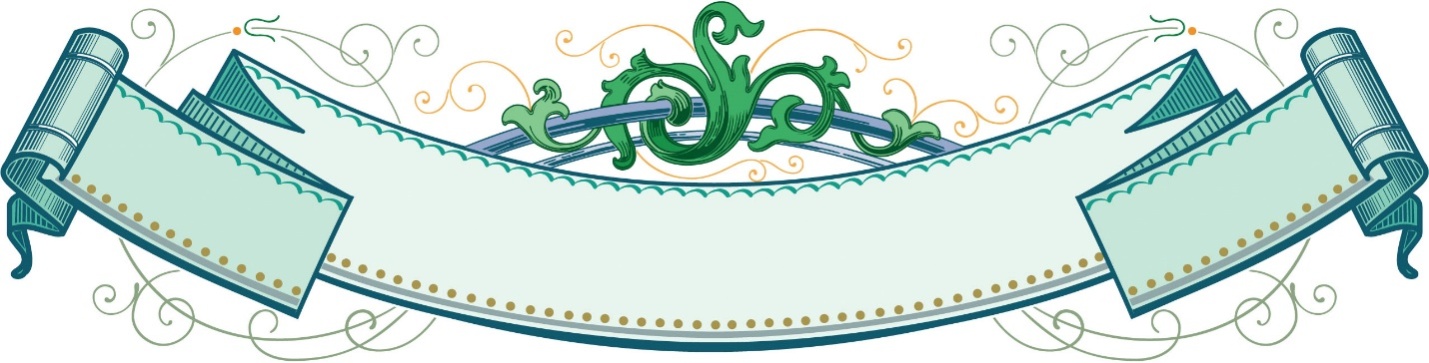 Подготовила и провела     учитель математики: Расулова Рашидат Алихановна Тема урока: Методы решения тригонометрических уравненийЦель урока: Систематизировать методы решения тригонометрических уравнений и формировать умения применять их при решении уравнений.Задачи урока:Образовательные: Актуализировать опорные знания по теме (повторить общие методы решения уравнений, простейшие тригонометрические уравнения); выявить методы характерные для решения тригонометрических уравнений; продолжить формирование умения решать тригонометрические уравнения, применяя различные методы решения уравнений.Развивающие: Продолжить развитие логического мышления, математической речи; развитие навыков самоконтроля, умения анализировать свою работу и планировать дальнейшую деятельность.Воспитательные: Продолжить воспитание умения работать в группе, слушать других и высказывать свою точку зрения.Оборудование: кодоскоп, карточки, компьютер. 	Тип урока: Урок решение задач.Структура урока:Организационный момент.Приветствие, рассаживание по группам. Вводно – мотивационный этап.Ребята, какую тему мы изучаем? Сегодня на уроке давайте постараемся поставить в её в памяти, привести систему все наши знания о функции тригонометрических уравнений и систематизируем методы их решения.Актуализация знаний.I. Коллективно - учебный диалогЧто же такое уравнение?Почему и для чего нам нужно повторить методы решения тригонометрических уравнений?(Для успешной сдачи ЕГЭ) для расширения и углубления знаний для дальнейшей учебы, например в ВУЗе.Итак, как назовем тему сегодняшнего урока. (Решение тригонометрических уравнений). Методы решения тригонометрических уравнений. Какую задачу поставим к нашему уроку? Что нужно знать для решения тригонометрических уравнений.II. Операционно – содержательный этап.     На доске уравнения:=36Определите вид каждого уравнения, и провести классификацию уравнений по виду. (Работа в группах)                                                         Уравнения     Алгебраические                                     ТригонометрическиеЦелые – 3,5                                                   − Тригонометрические – 2 Дробные – 6                                                 −  Показательные – 1Иррациональные – 4                                 −  Логарифмические Комбинированные смешанные – 8                            Назовите общие методы решения уравнений.                                       Методы решения уравнений Разложение на множители	     Введение                              Функции – графики Вынесение за скобки                              новойФСУ                                                          переменнойГруппировка Что необходимо знать для решения тригонометрической уравнений ( Формулы для решений простых тригонометрических уравнений, значение тригонометрических выражений для некоторых углов, тригонометрического тождества)Давайте их повторим: (Устно)ctg 0 – не существуетУстановите соответствие: (На компьютере)sin x=0                                          cos x=-1                                        2.tg x=-1                                           3.cos x=0                                          4.sin x=0                                           5.ctg x=0                                           6.А есть ли способы решения характерные только для тригонометрических уравнений?                                       Может кто – то их назовет?Простейшие уравнения ( все тригонометрические уравнения сводятся к ним).Уравнения, решаемые с помощью формул преобразования сумм тригонометрических функции в произведении. Введение новой переменной.Однородные уравнения.Применение формул понижения степени.Применение формул преобразования тригонометрической функции в сумму.Применение формул двойного аргумента.Применение формул вспомогательного угла.Разложение на множителиФункционально – графический методВсе остальные методы можно охарактеризовать как метод использования тождественных преобразований тригонометрических выраженийПрактическая работа: выберите любое уравнение из предложенных и решите его ( группы выбирают по очереди – выбранное исключается из перечня)На доске:     sin 2x = sin xВыполнившая задание группа делегирует 1 члена для оформления решения на доске.Какой вывод можно сделать? При решении тригонометрических уравнения используем только один метод? ( Их может быть несколько)III. Рефлексно – оценочный этап 6 Контрольный тестРешите уравнение      3cosx – sin2x=0x=π + 2πn, nЄzx=2πn, nЄzX=X=π+2πn, nЄzX=X=π+ πn, nЄzX=2πn, nЄzX=arctg2 + πn, nЄzX=-arctg2 + πn, nЄzX=π - arctg2 + πn, nЄzX=Критерии оценивания:Если правильно выполнены все 3 задания – оценка 5 Если правильно выполнены 2 задания – оценка  4Если правильно выполнено 1 задания – оценка 3Если допущена ошибка во всех заданиях – оценка 2Подведения итога урока:Какая задача стояла перед нами в начале урока?Как вы думаете мы решили поставленную задачу?Кто решил правильно уравнения?Задание на дом: Решить не решенные уравнения из предложенных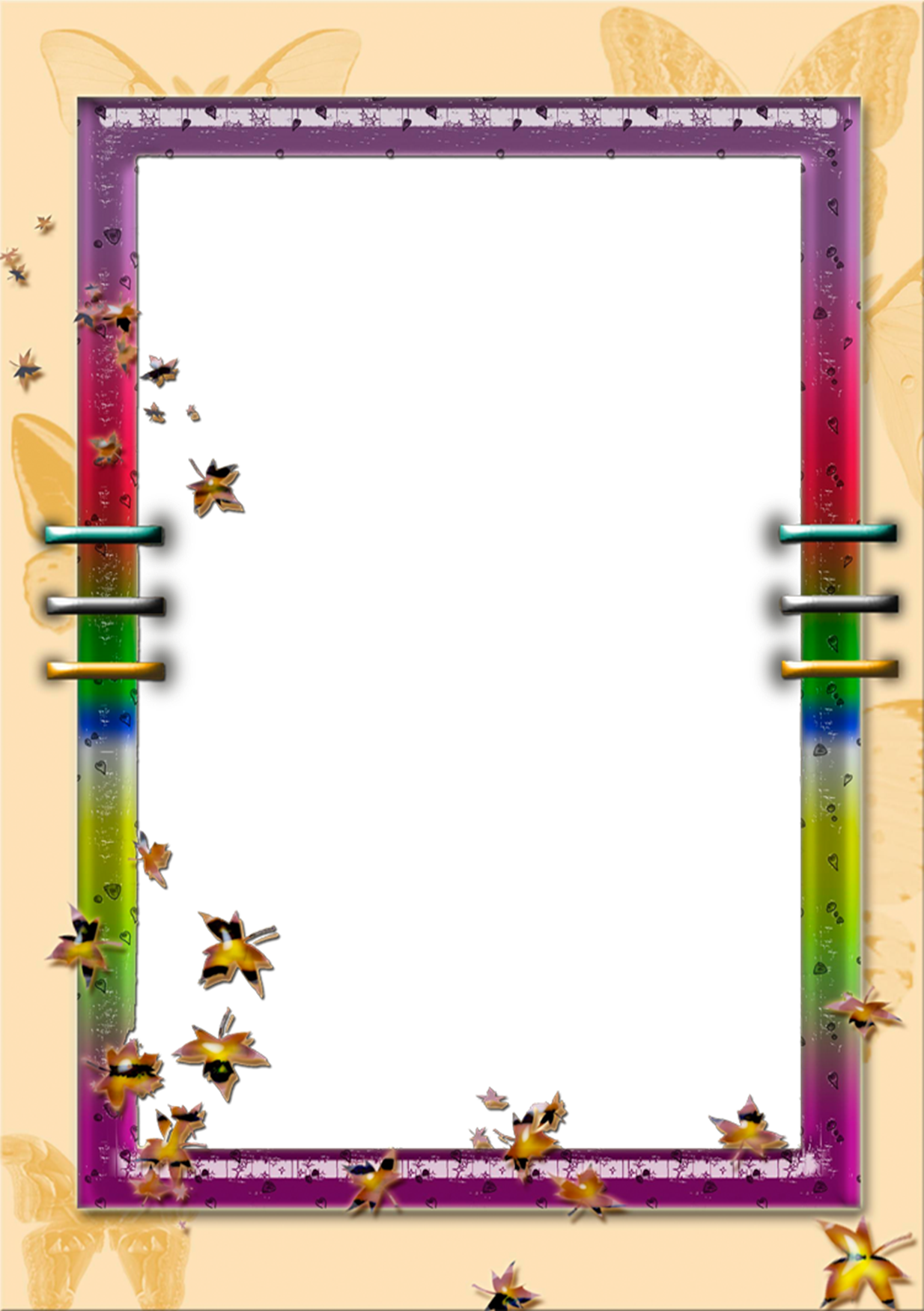 МКОУ «Ванашимахинская  СОШ им С.Омарова»Открытый урок в 11 классена тему:Подготовила и провела     учитель математики: Расулова РашидатАлихановна